Sleep Disorders and Your Health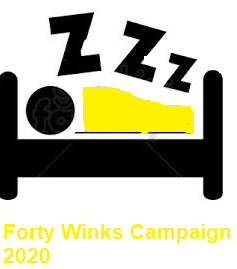 None of us, even the most diligent, conscientious sleepers, will sleep perfectly or even well every single night. Trouble falling asleep, sleeping fitfully rather than soundly, odd or disruptive behaviours during sleep—these and other sleep disruptions happen to everyone occasionallyWhen difficult, poor quality, insufficient or excessive sleep becomes a frequent, routine, or prolonged pattern, it is more likely a sleep disorder is present.What is a Sleep Disorder?Sleep disorders are deviations from routine, typical sleep patterns that affect both sleep quality and sleep quantity. Dozens of sleep disorders exist, some common and others rare. There is a collection of core symptoms that apply to many sleep disorders. They include:Waking often during the nightWaking feeling tiredNot sleeping enoughSleeping too muchSleeping at the “wrong” timesDaytime tiredness and fatigue that is pronounced and interferes with daily activitiesMood swingsTroubles with focus, attention, memorySnoringThe presence of any of these symptoms consistently for several weeks or months is reason to seek out medical consultation and treatment with a sleep-knowledgeable physician or sleep specialist.If you think you may suffer from a sleep disorder, you’re not alone.   Many UK adults have some form of sleep disorder of them are undiagnosed, and not getting the help they need. Treatments can relieve symptoms and return you to a routine of healthy sleep. Untreated, sleep disorders disrupt sleep, cause an array of problems for daytime functioning and performance, and put you at greater risk for serious and chronic health problems.Let’s take a closer look at a few sleep disorders.InsomniaSymptoms of insomnia affect most of us at some point in our lives. The basic symptoms of insomnia are:Difficulty falling asleepTrouble staying asleep—waking often throughout the nightWaking very early in the morningWaking feeling tired and unrefreshed by sleepThe occasional presence of one or more of these symptoms is commonplace, and not indicative of insomnia disorder. It’s when symptoms of insomnia are present frequently and consistently that insomnia sleep disorder may be an issue.There are two basic types of insomnia: acute and chronic. Acute insomnia lasts for a relatively short period of time, as long as several weeks. This form of insomnia is often the response to changes or disruptions in daily life: a new job, a death of a loved one, a move, or a period of frequent travel.Insomnia is considered chronic when symptoms are present several nights a week for three months or longer. Chronic insomnia can be the result of another medical condition or a side effect of medication. It can also occur on its own, apart from any other health problem. Chronic insomnia may be related to stress, or to a lack of sleep hygiene. Without treatment, insomnia can interfere with daily functioning and increase risks for a number of health problems, including obesity, diabetes, high blood pressure, and depression.Treatment for insomnia varies, depending on its type and underlying causes. Cognitive behavioral therapy for insomnia is an effective, non-drug treatment option. Lifestyle changes, stress management, and improvements to sleep hygiene also work to treat insomnia. In some cases, sleep medication is used to treat insomnia. Medication, when necessary is most effectively used as a short-term strategy, with other, non-drug therapies used over the long term.Sleep ApneaSleep apnea is a condition of sleep-disordered breathing, and a serious sleep disorder. Sleep apnea occurs when the airway becomes partially or fully obstructed during sleep. This leads to diminished breathing or to full interruptions of breath. These periods of compromised breathing temporarily reduce the flow of oxygen to the blood and disrupt the normal progression of sleep, causing shallow, fragmented, and unrefreshing sleep.Sleep apnea symptoms include:Snoring, sometimes loud and with snorting, choking, and gasping soundsExcessive daytime tirednessProblems with concentrationIrritability or other mood issuesSleep apnea is most often treated with continuous positive airway pressure, CPAP. This device, worn at night, pushes a steady stream of air through the airway, keeping it open and unobstructed, and allowing for normal, restful sleep and breathing. Other treatments include oral appliances, lifestyle and behaviour modifications, including changes to sleeping position to relieve pressure on the airway.Without treatment, sleep apnea can pose serious health problems, raising risks for cardiovascular disease, obesity, and diabetes.NarcolepsyNarcolepsy involves significant disruptions to normal sleep patterns and sleep-wake cycles, the 24-hour biological rhythms that regulate sleep and wakefulness. Narcolepsy is a neurological disorder that results in persistent, sometimes debilitating effects on sleep and daily life. People with narcolepsy frequently feel very sleepy and fatigued during the day, and they have difficulty sleeping well at night. They may also have difficulty controlling their sleep at times.The major symptoms of narcolepsy include:Excessive daytime tirednessSudden onset of sleep, also known as sleep attacksSleep paralysisHallucinations while falling asleep or waking upMany people with narcolepsy also have a condition known as cataplexy. Cataplexy is a sudden loss of muscle tone and control that results in temporary impairment or paralysis. Episodes of cataplexy are triggered by emotions, both positive and negative: laughter, excitement, fear, stress, anger can all bring about cataplexy. Not everyone who has narcolepsy also has cataplexy.Narcolepsy often first appears during adolescence or young adulthood, but may also develop later in life. Approximately 1 in 2000 men and women in the UK suffer from this sleep disorder. Narcolepsy is usually treated with medication and lifestyle modifications.Sleep ParalysisSleep paralysis is a frightening, disorienting sleep experience. When sleep paralysis occurs, you wake from sleep to find you can’t move or speak. Sleep paralysis is a symptom associated with several other sleep disorders, including narcolepsy, sleep apnea, and REM sleep behaviour disorder. It also can occur as a result of sleep deprivation or as a side effect of medication.Sleep paralysis is one type of parasomnia, a collection of sleep disorders that involve atypical, disruptive, unwanted behaviours that occur during sleep, or immediately before or after sleep. Other parasomnias include sleepwalking, sleep terrors, and sleep hallucinations.Sleep paralysis happens when you wake from sleep while still in REM sleep. In REM, the body is largely paralyzed, a temporary condition called REM atonia. This temporary paralysis helps to keep you from reacting physically to the vivid dreams that frequently occur during REM sleep. When you wake while still in a REM sleep phase, rather than after having transitioned to a lighter stage of non-REM sleep, the body can still be in its state of paralysis. After waking, sleep paralysis typically lasts anywhere from a few seconds to a minute or two.